van.prof.dr.Semina Hadžiabulić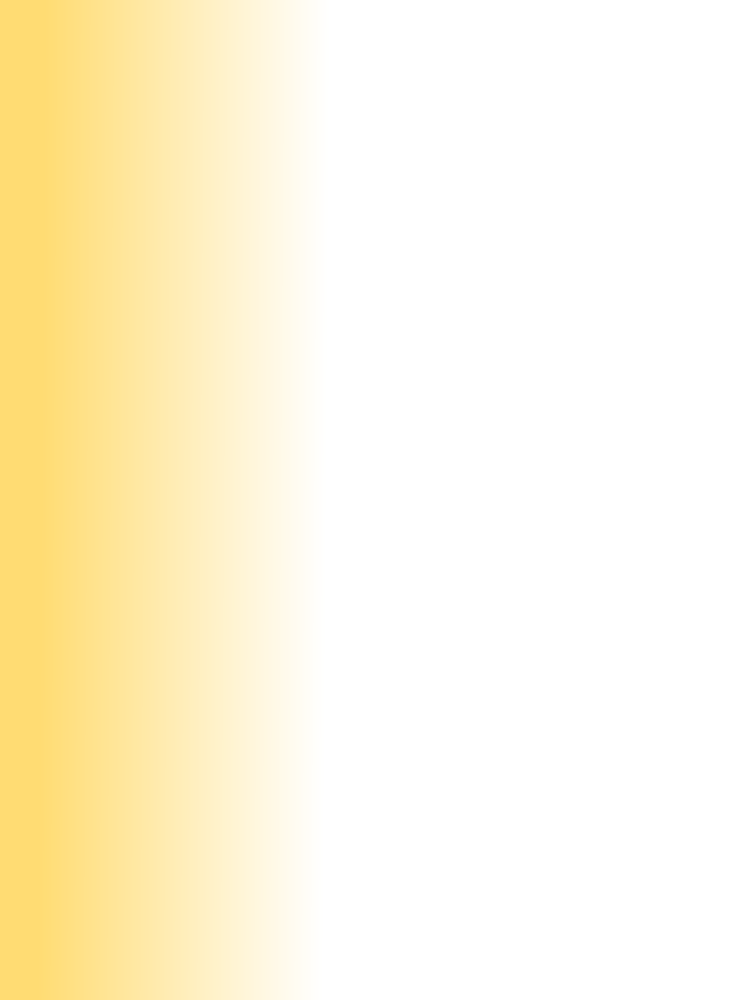 Opći podaciDatum i mjesto rođenja: 02.12.1964, MostarZvanje: vanredni profesore-mail: semina.hadziabulic@unmo.batelefon:+38736571388ObrazovanjeDiplomski studij: Poljoprivredni fakultet Univerziteta u Sarajevu, diplomirani inžinjer, voćarsko vinogradarski smjer, 23.02.1988Postdiplomski studij: : Poljoprivredni fakultet Univerziteta u Sarajevu, magistr poljoprivrednih nauka, 24.12.1997.Doktorski studij: : Poljoprivredni fakultet Univerziteta u Sarajevu, doktor poljoprivrednih nauka, 12.10.2005.Datum i oblast posljednjeg izbora: 26.1.2017., oblast : Genetika i oplemenjivanje biljaVažnije publikacijeObjavljene knjige:Kurtović M., Gaši F., Drkenda P., Hadžiabulić Semina (2003): "Jagodasto voće".  Natura- Rame, Prozor.Šarić T., Hanić E., Hadžiabulić Semina, Vidačić O. (2005): "Savremeni načini povećanja proizvodnje hrane". Sarajevo.Bajrović K, Jevrić-Čaušević A., Hadžiselimović R. i saradnici (2005): "Uvod u genetičko inženjerstvo i biotehnologiju". Institut za genetičko inženjerstvo i biotehnologiju, Sarajevo.Hadžiabulić S. (2010): Rasadničarstvo, Agromediteranski fakultet Mostar, “Štamparija FOJNICA” D.D. FojnicaHadžiabulić S., Skender A. (2014): Osnove genetike za studente agronomije, Agromediteranski fakultet Mostar, “Štamparija FOJNICA” D.D. Fojnica. ISBN 978-9958-604-82-9   COBISS.BH-ID 21519366 Skender A., Hadžiabulić S. (2014): Opšte voćarstvo, Univerzitet u Bihaću,    “Štamparija FOJNICA” D.D. Fojnica ISBN 978-9958-533-02-0   COBISS.BH-ID  21388806 Naučno-istraživački radovi:Hadžiabulić Semina (1998): "Dinamika cvjetanja breskve i nektarine u ekološkim uslovima Mostara". Radovi Poljoprivrednog fakulteta Univerziteta u Sarajevu. God. XLIII /47, Sarajevo.Hadžiabulić Semina, Kurtović M. (2000): "Osnovne odlike mješovite rodne grančice nekih kultivara breskve i nektarine". Radovi Poljoprivrednog fakulteta Univerziteta u Sarajevu. God. XLV /4, Sarajevo.Čmelik Z., Hadžiabulić Semina (2001): "Intenziviranje proizvodnje trešnje upotrebom vegetativnih podloga manje bujnosti". Zbornik radova internacionalnog workshopa submediteranskog voćarstva i vinogradarstva, 25.i 26.10.2001., Mostar.Hadžiabulić Semina, Kapur L., Haverić S., Bajrović K., Kurtović M. (2002): "Genetička karakterizacija autohtonog genofonda smokve (Ficus carica L.) korištenjem mikrosatelita". Zbornik radova II internacionalnog workshopa submediteranskog voćarstva i vinogradarstva, 9.i 10.12. 2002., Mostar.Hadžiabulić Semina, Kurtović M.,Temim E.: (2004): "Karakteristike genotipova smokve u kulturi voćarstva Bosne i Hercegovine". II Simpozijum poljoprivrede, veterinarstva, šumarstva i biotehnologije,  28.–30.09. 2004. BihaćHadžiabulić Semina, Kapur L, Pojskić N., Kurtović M.(2005): "Primjena molekularnih markera pri genetičkoj karaktrizaciji autohtonih kultivara smokve". XVIII naučno-stručni skup poljoprivrede i prehrambene industrije, Neum, 14.–16.09. 2005. Hadžiabulić Semina, Kapur L., Pojskić N., Kurtović M. (2007): „Genetical characterization of autochthonous gene pools of fig with molecular markers“.18th EUCARPIA Genetic Resources Section Meeting “Plant Genetic Resources and their Exploitation in the Plant Breeding for Food and Agriculture”, Piešťany Slovak Republic, 23-26. 5.2007.Skender Azra, Jahić S., Hadžiabulić S. (2008): „Evaluacija pomoloških karakteristika  autohtonih sorti jabuke Cazinske krajine”. «Savremena poljoprivreda», Vol. 57, 1-2, str. 124-130.  (Agricola, CAB Abstracts, BIOSIS)Skender Azra, Kurtović M., Hadžiabulić S., Gaši F., Maličević A. (2008): „Morfološke i hemijske karakteristike ploda autohtonih genotipova kruške Centralne Bosne”., Radovi Poljoprivrednog-prehrambenog fakulteta Univerziteta u Sarajevu- Vol. LIII, No 59/1, str. 77 – 87 (CAB Publishing – UK), Sarajevo.Hadžiabulić Semina, Pojskić L., Pojskić N., Kurtović M., Skender A. (2008): „Genetička diferencijacija promatranih lokaliteta (zasada) smokve na osnovu analiziranih mikrosatelitnih lokusa”. Radovi Poljoprivrednog-prehrambenog fakulteta Univerziteta u Sarajevu- Vol. LIII, No 59/1, str. 97 – 106 (CAB Publishing – UK), Sarajevo.Skender, Azra, Hadžiabulić S., Kurtović M., Hadžiabulić A. (2010): „Identifikacija autohtonih genotipova jabuke u Bosni  i Hercegovini”. Radovi Poljoprivredno – prehrambenog fakulteta Univerziteta u Sarajevu. Vol. LV, No 60/1, str. 95 – 103 (CAB Publishing – UK)Tanović N., Džubur A., Hadžiabulić S., Temim E., Leto A., Hadžiabulić A. (2010):  „Production of organic essential oils from conifers”. Proceedings. Vol .3, Scienceand technology/ Second International Symposium on Sustainable Development (ISSD 10), Sarajevo, Bosnia and Herzegovina, June 8-9, 2010. - Sarajevo: International Burch University, 2010. -  458 str.: ilustr. 30 cm. Hadžiabulić Semina, Aliman J., Džubur A., Skender A., Šoše I., (2011): „Inventarizacija i morfološka karakterizacija genotipova badema Prunus amygdalus na području Hercegovine”. 46 Hrvatski i 6 Međunarodni Simpozij Agronoma, Opatija, 14.-18.veljače 2011.godine.Skender A., Kurtović M., Hadžiabulić S., Gaši F. (2011): “Pomološka varijabilnost populacija pitomog kestena (Castanea sativa Mill.) u Bosni i Hercegovini. XXII Međunarodna  naučno-stručna konferencija poljoprivrede i prehrambene industrije, Sarajevo, 28.09.–01.10. 2011.godine.Skender A., Hadžiabulić S., Bećirspahić D., Karaibrahimović A. (2011): “Fenološka i pomološko-tehnološka svojstva aktuelnog jednogodišnjeg i dvogodišnjeg sortimenta maline (Rubus idaeus L.)“. XXII Međunarodna  naučno-stručna konferencija poljoprivrede i prehrambene industrije, Sarajevo, 28.09.–01.10. 2011.godine.Ercisli S., Suzan O. Yilmaz, Gadze J., Dzubur A. Hadziabulic S., Aliman J. (2011): Some Fruit Characteristics of Cornelian Cherries (Cornus mas L.), Notulae Botanicae Horti Agrobotanici Cluj – Napoca, 39 (1) : 255-259 Print ISSN 0255-965X; Electronic 1842-4309Ercisli S., Tosun M., Karlidag H., Dzubur A., Hadziabulic S., Aliman J. (2012): Color and Antioxidant Characteristics of Some Fresh Fig (Ficus carica L.) Genotypes from Northeastern Turkey, Plant Foods for Human Nutrition, ISSN 0921-9668, DOI 10.1007/s11130-012-0292-2Skender A., Kurtović M., Hadžiabulić S., Gaši F.(2012): Analyses of Genetic Structure Within Population of Chestnut (Castanea sativa Mill.)  in Bosnia and Herzegovina Using SSR Markers. 23rd International scientific - experts congress on agriculture and food industry 27-29 September 2012 Izmir/Turkey. ISBN/ISSN: 1018-8851. Special Issue Volume 2 pp. I-VIII + 343-695	Skender A., Kurtović M., Hadžiabulić S., Aliman J.,(2013): Pomological and genetic analysis of chestnut (Castanea sativa Mill.) in Bosnia and Herzegovina. 48. Hrvatski i 8. Međunarodni Simpozij Agronoma, Dubrovnik, 17.-22.veljače 2013.godine. ISBN/ISSN:  978–953–7871–08–6Aliman J., Džubur A., Hadžiabulić S., Skender A., Manjgo L.,(2013): Etape sazrijevanja plodova autohtonih i introduciranih genotipova trešnje na području Mostara. 48. Hrvatski i 8. Međunarodni Simpozij Agronoma, Dubrovnik, 17.-22.veljače 2013.godine. ISBN/ISSN:  978–953–7871–08–6Aliman J., Džubur A., Hadžiabulić S., Bećirspahić D., Skender A., Behmen F. (2014): Phenological study on introduced peach cultivars in the area of Čapljina. 49. Hrvatski i 9. Međunarodni Simpozij Agronoma, Dubrovnik, 16.-21.veljače 2014.godine.ISBN/ISSN: 978–953–7871–22–2Hilal Yildiz,  Memnune Sengul,  Bulent  Cetin, Neva  Karatas,   Sezai Ercisli,  Zuhal Okcu, Ahmed  Dzubur,  Semina Hadziabulic (2014): ANTIOXIDANT AND ANTIMICROBIAL ACTIVITIES OF  POMEGRANATE (PUNICA  GRANATUM  L.) SOUR SAUCE EXTRACTS. Доклади на  Българската академия на  науките,  Comptes rendus de l’Acad´emie bulgare des Sciences Tome 67, No 1, 2014. ISSN 1310-1331(Print). ISSN 2367-5535 (Online)Hadžiabulić S, Aliman J., Džubur A., Tabaković E., Skender A., Bećirspahić D.,  Erzisli S. (2014): Inventarisation and Evaluation of Autochthonous Genotypes of Almond (Prunus amygdalus) in the Area of Dubrave Plateau. 25rd International scientific - experts congress on agriculture and food industry 24-28 September 2014 Izmir/Turkey.Skender A.,  Ajdinović T., Bećirspahić D., Kurtović M.,  Hadžiabulić S, Aliman J., Erzisli S., (2014): The Comparison of Phenotypic Characteristics of Improved and Wild Blackberry Genotypes. 25rd International scientific - experts congress on agriculture and food industry 24-28 September 2014 Izmir/Turkey.Aliman J., Džubur A., Hadžiabulić S., Skender A., Bećirspahić D., Behmen F. (2014): QUALITATIVE CHARACTERISTICS OF INTRODUCED PEACH VARIETIES IN HERZEGOVINA, The 5th International Symposium on Sustainable ISSD 2014, May 15-18, 2014 - Sarajevo, Bosnia and Herzegovina. ISBN 978-9958-834-36-3. COBISS BH-ID 21304838Temim E., Leto A., Hadžiabulić S., Hadžiabulić A., Dorbić B. (2015): Effect Of Different Dormancy Breaking Treatements On Germination Of Albizia Julibrissin Seeds. 26th International scientific expert conference on agriculture and food industry, 28-30 September 2015, Sarajevo, Bosna i Hercegovina. BH ISSN 0033-8583. Vol. LXI, No. 66/1Skender A., Bećirspahić D., Joldić S., Hadžiabulić S., Aliman J. (2015): COMPARATIVE RESEARCH OF NEWLY INTRODUCED STRAWBERRY CULTIVARS, International scientific expert conference on agriculture and food industry, 28-30 September 2015, Sarajevo, Bosna i Hercegovina. BH ISSN 0033-8583. Vol. LXI, No. 66/1Prlić M., Aliman J.,  Hadžiabulić S., Barbarić M.,  Alić Džanović Z. (2015):The Phenology Of Flowering And Rippening Of Newly Introduced Cherry Cultivars In Ecological Conditions Of Čapljina. 26th International scientific expert conference on agriculture and food industry, 28-30 September 2015, Sarajevo, Bosna i Hercegovina. BH ISSN 0033-8583. Vol. LXI, No. 66/1Aliman J., Džubur A, Hadžiabulić S., Hasanbegović J., Skender A., Bulić M.(2015). Karakteristike mješovitih rodnih grančica novointroduciranih sorata nektarine u Hercegovini. 51st Croatian and 11th International Symposium on Agriculture. Opatija. Croatia (417-420) ISBN 978-953-7878-51-1